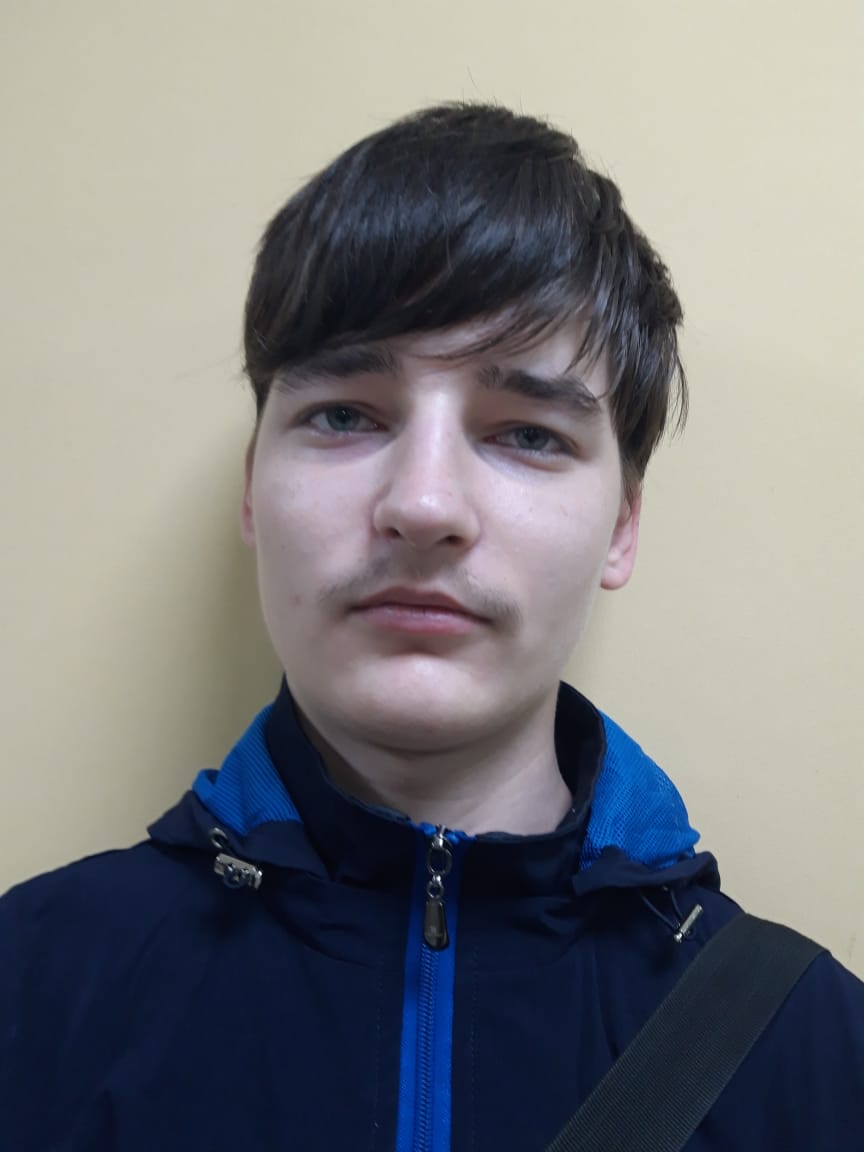 Виталий И.24.05.2006  года рожденияЦвет глаз: СерыйЦвет волос:  РусыеХарактер: Общительный, активный, внимательный, рассудительный.Группа здоровья: 3Наличие братьев/сестер:  отсутствуютПричина отсутствия родительского попечения: мать  – лишение родительских прав матери, в свидетельстве о рождения сведения об отце отсутствуют